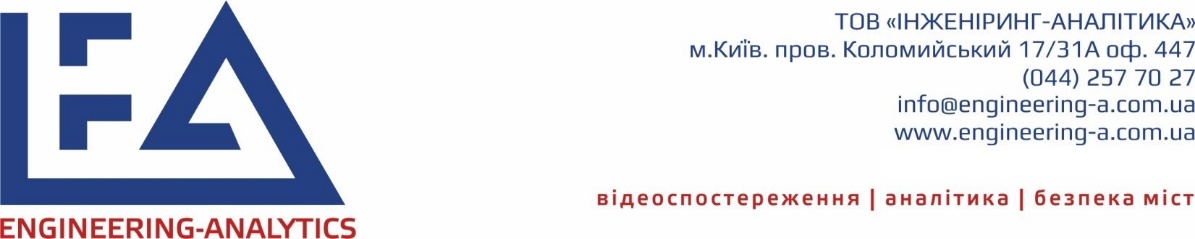 Цінова пропозиція№НайменуванняКодК-тьЦінаВартість1Відеокамера оглядоваHikvision DS-2CD2021G1-I (2.8 мм)102702270202Кронштейн стовбовийDS-1275ZJ-SUS595247603Бокс монтажнийDS-1280ZJ-XS1041041004Бокс для встановлення маршрутизатораКЕП 40.25.15-1.0.1.3724 IP546145087005Монтажний комплект 540020006Маршрутизатор з додатковим блоком живленняMikroTik RB960PGS62900174007Керований комутатор Mikrotik CRS212-1G-10S-1S+IN1590059008SFP-модуль1060060009Відеореєстратор мережевий Hikvision DS-7616NI-Q113480348010Жесткий диск 4ТбWD40PURX13752375211ВОК 2 волокна15006,5975012Бокс оптичний в зборі5280140013Засоби кріплення ВОК (зажими анкерні, прохідні, гаки)Засоби кріплення ВОК (зажими анкерні, прохідні, гаки)3360198096242